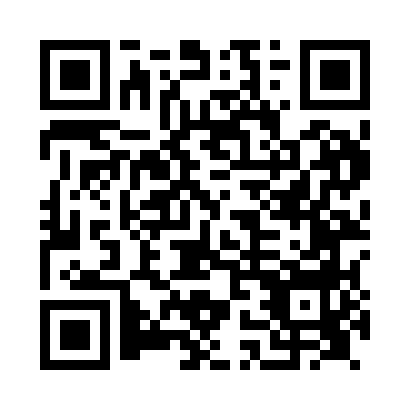 Prayer times for Edensor, Derbyshire, UKWed 1 May 2024 - Fri 31 May 2024High Latitude Method: Angle Based RulePrayer Calculation Method: Islamic Society of North AmericaAsar Calculation Method: HanafiPrayer times provided by https://www.salahtimes.comDateDayFajrSunriseDhuhrAsrMaghribIsha1Wed3:265:321:046:138:3610:422Thu3:235:301:036:148:3810:463Fri3:205:281:036:158:4010:494Sat3:165:261:036:168:4110:525Sun3:145:241:036:178:4310:536Mon3:135:221:036:188:4510:547Tue3:125:201:036:198:4710:558Wed3:115:191:036:208:4810:569Thu3:105:171:036:218:5010:5710Fri3:095:151:036:228:5210:5811Sat3:085:131:036:238:5310:5812Sun3:075:121:036:248:5510:5913Mon3:075:101:036:258:5711:0014Tue3:065:081:036:268:5811:0115Wed3:055:071:036:279:0011:0216Thu3:045:051:036:289:0211:0217Fri3:035:031:036:299:0311:0318Sat3:035:021:036:309:0511:0419Sun3:025:011:036:319:0611:0520Mon3:014:591:036:329:0811:0621Tue3:014:581:036:329:0911:0622Wed3:004:561:036:339:1111:0723Thu2:594:551:036:349:1211:0824Fri2:594:541:036:359:1411:0925Sat2:584:531:046:369:1511:0926Sun2:584:511:046:379:1611:1027Mon2:574:501:046:379:1811:1128Tue2:574:491:046:389:1911:1229Wed2:564:481:046:399:2011:1230Thu2:564:471:046:409:2211:1331Fri2:554:461:046:409:2311:14